SOẠN BÀI KỂ VỀ MỘT TRẢI NGHIỆM CỦA EM [ SOẠN VĂN 6 KẾT NỐI ]   Soạn bài kể về một trải nghiệm của em 82-83 SGK Ngữ văn 6 tập 1 sách Kết nối tri thức và cuộc sống với hướng dẫn chi tiết cách kể chuyện.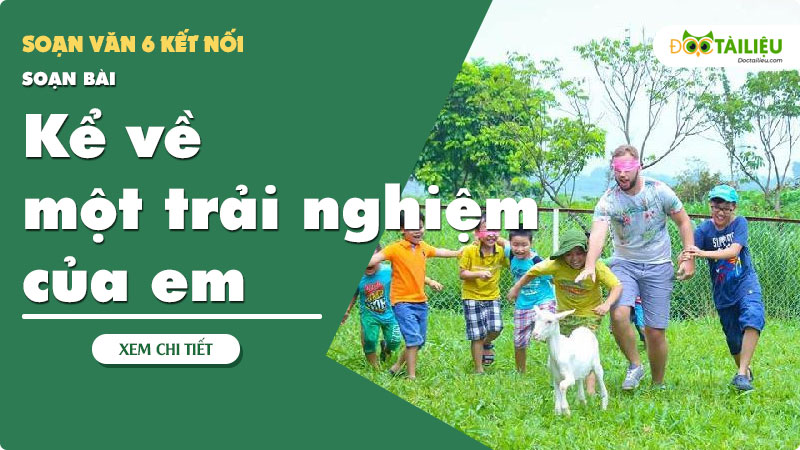       Soạn văn 6 Kể về một trải nghiệm của em 82-83 SGK Ngữ văn 6 tập 1 sách Kết nối tri thức và cuộc sốngvới hướng dẫn chi tiết viết bài văn kể về một trải nghiệm của em bằng cách trả lời chi tiết câu hỏi trong bài học.SOẠN BÀI KỂ VỀ MỘT TRẢI NGHIỆM CỦA EM - KẾT NỐI TRI THỨCNội dung lý thuyếtỞ bài Tôi và các bạn, em đã được hướng dẫn nói và nghe về một trải nghiệm. Trong bài học này, em sẽ tiếp tục có cơ hội chia sẻ những điều thú vị mà mình đã trải qua để phát triển kĩ năng nói và nghe của bản thân1. TRƯỚC KHI NÓIa) Chuẩn bị nội dung nóiEm hãy đọc lại nhiều lần bài viết của mình. Để không bỏ sót những nội dung quan trọng khi trình bày, em có thể lựa chọn một trong hai cách sau:- Đánh dấu những từ ngữ, câu văn quan trọng mà khi trình bày không thể bỏ qua, như:+ Câu văn giới thiệu trải nghiệm em muốn kể.+ Những từ ngữ giới thiệu thời gian, không gian, nhân vật trong câu chuyện.+ Những từ ngữ thể hiện cảm xúc của em trước sự việc được kể.- Ghi ngắn gọn ra giấy một số ý quan trọng không thể bỏ qua khi trình bày bài nói như thời gian, không gian, nhân vật, sự việc, cảm xúc của bản thân,...b) Tập luyệnXem lại cách thức tập luyện ở bài Tôi và các bạn. Hãy liệt kê những điểm mà em hài lòng và chưa hài lòng sau mỗi lần tập luyện để rút kinh nghiệm.2. TRÌNH BÀY BÀI NÓIXem lại những lưu ý ở bài Tôi và các bạn. Trong bài này, em có thể:- Sử dụng hiệu quả các ghi chú (viết trên một vài mảnh giấy nhỏ) để không bỏ sót những nội dung quan trọng.- Sử dụng các phương tiện hỗ trợ (tranh ảnh, đoạn phim ngắn,...) để bài nói thú vị và hấp dẫn hơn.3. SAU KHI NÓIXem lại cách thức trao đổi về bài nói ở bài Tôi và các bạn. Ngoài ra, em có thể trao đổi thêm các nội dung sau:- Sự phù hợp của việc sử dụng các yếu tố phi ngôn ngữ (điệu bộ, cử chỉ, nét mặt,...) với nội dung câu chuyện.- Hiệu quả của các phương tiện hỗ trợ (tranh ảnh, đoạn phim ngắn,...) trong khi trình bày.GỢI Ý NÓI VÀ NGHEKính chào thầy cô và tất cả các bạn. Với bài nói với chủ đề Kể về một kỉ niệm ngày hôm nay, tôi sẽ kể cho các bạn câu chuyện rèn chữ của tôi. Tôi được nhiều người khen chữ đẹp và có người thậm chí còn từng hỏi tôi rằng "Chắc chữ bạn đẹp từ bé rồi đúng không?". Câu trả lời của tôi là không. Xin thú nhận với các bạn rằng chữ hồi lớp 1 của tôi vô cùng xấu. Xấu những vẫn được điểm cao, vẫn được lên lớp thì đúng là sự ưu ái của thầy cô rồi. Vậy tại sao chữ tôi bây giờ lại thay đổi như vậy? Câu hỏi này tôi xin phép trả lời bằng chính bài nói này. Xin cho các bạn xem thành tích của tôi năm lớp 2.

*Trình chiếu giải thưởng lên hoặc đưa giải thưởng/ ảnh cho các bạn xem*Các bạn có bất ngờ không ạ? Tại sao tôi vừa nói rằng hồi lớp 1 chữ tôi xấu vô cùng mà lên lớp 2 tôi lại có tấm bằng khen này. Nhiều bạn sẽ nghĩ tôi xạo nhưng tin tôi đi, đây là giải thưởng của tôi. Vì đây là một trong những giải thưởng đầu đời của tôi nên cho dù có trải qua bao năm, tôi vẫn có thể nhớ rất rõ mồn một từng chi tiết. Tôi nhận được nó khi tôi chỉ là một cô bé học lớp 2 non nớt dưới sự giúp đỡ của giáo viên chủ nhiệm của tôi lúc ấy. Với tất cả mọi người, đó có thể là một cái giải rất nhỏ bé. Nhưng với tôi, để đạt được điều nhỏ bé ấy, tôi đã phải nỗ lực cực kì nhiều. Lí do bởi vì, khi học lớp 1, với sự yêu quý của giáo viên chủ nhiệm cũ, chữ của tôi đã bị lệch chuẩn, trông rất xấu. Tuy nhiên với cương vị là lớp trưởng và có mối quan hệ tốt với cô, điểm Tiếng Việt của tôi vẫn luôn được 9, 10. Tôi đã nghĩ chữ viết của mình rất đẹp cho đến khi nghe cô chủ nhiệm lớp 2 chê thẳng thừng trước mặt cả lớp "Chữ như vậy mà em cũng lên được lớp à?". Đó là một trong những thời khắc bàng hoàng nhất trong cuộc đời đi học của tôi. Tôi đã tự hỏi thực sự chữ mình xấu đến mức ấy sao? Hay cô không thích mình nên mới làm mình bẽ mặt? Những ngày tháng sau đó là những ngày tháng khó khăn của tôi. Khi đến phần chính tả, cô tôi luôn dặn kĩ "Riêng lớp trưởng viết chữ này cẩn thận nếu không sẽ bị phạt viết thêm mười lần". Lí do là chữ "h" của tôi luôn trong trạng thái nghiêng vẹo chứ không được thẳng đẹp như các bạn. Cô đã đến tận nơi, cầm tay tôi và uốn nét chữ cho tôi. Chính sự nhắc nhở trước lớp những lại rất ân cần tự mình giảng dạy đã khiến tôi có nỗ lực không ngừng trong việc luyện chữ. Một phần do không muốn bẽ mặt trước các bạn cùng lớp. Phần khác tôi mong cô có thể yên tâm và tự hào về sự thay đổi của cô. Cô luôn cho tôi những bài tập thêm về luyện chữ ở nhà để quá trình thay đổi chữ của tôi được thúc đẩy nhanh hơn. Tôi cũng không ngừng rèn luyện để trở thành người có nét chữ đẹp.Rồi cuối cùng sự kiện khiến tôi thay đổi đã đến. Vào học kì II năm ấy, thành phố có cuộc thi Nét chữ đẹp. Mỗi lớp phải cử hai đại diện đi thi để mang lại giải thưởng cho trường. Cô tôi đã chọn tôi đầu tiên. Nghe đến tên mình, tôi không khỏi ngỡ ngàng vì cứ nghĩ chữ mình vẫn chưa đủ đẹp để tranh đấu với các trường khác. Tôi đã rất tự ti, xin cô nhường cơ hội cho những bạn xứng đáng hơn. Nhưng cô vỗ vai tôi và nói "Cô tin em làm được". Giây phút ấy mắt tôi rưng rưng chỉ chờ muốn khóc. Tôi mang trong mình niềm tin và sức mạnh của cô, trong suốt 1 tháng ôn thi không ngừng luyện chữ, miệt mài viết hết tờ này đến tờ khác dưới sự chỉ dẫn của cô. Đến hôm đi thi, mặc dù lòng ngập tràn sự lo lắng nhưng tôi đã tự trấn tĩnh bản thân để có thể hoàn thành tốt bài thi của mình. Vừa bước ra khỏi phòng thi, người đợi tôi ở sân trường không ai khác là cô. Cô ôm tôi vào lòng và nói "Cho dù em có không được giải thì với cô em đã chiến thắng rồi". Đó là câu nói mà cả đời này tôi cũng không quên được.Cuối cùng ngày công bố giải thưởng cũng đến, tôi đoán cùng lắm mình cũng chỉ được giải Khuyến khích thôi vì thành phố có biết bao người viết chữ đẹp như vậy mà. Thế mà khi công bố giải Khuyên khích rồi giải Ba lại không có tên tôi. Tôi đã từ bỏ hi vọng, lòng buồn man mác. Vậy mà cuối cùng khi công bố tôi lại được giải Nhì. Tôi không tin vào những gì mình vừa được nghe, cứ đứng đơ ra đó khiến thầy trao giải phải nhắc nhở, vỗ vai tôi tiến lên nhận thưởng. Không rõ cảm xúc lúc ấy của tôi là gì? Vừa vui, vừa tự hào, vừa biết ơn tất cả mọi người đã ủng hộ tôi. Việc đầu tiên khi rời khỏi bục nhận thưởng, tôi chạy đến đưa cô tấm bằng ấy "Cảm ơn cô vì đã giúp em trong suốt thời gian qua".*Trình chiếu ảnh cô giáo lên*Đây chính là người giáo viên đáng kính ấy của tôi. Đến bây giờ, tôi vẫn giữ liên lạc với cô và thường hỏi thăm cô mỗi dịp lễ. Trong suốt chặng đường trưởng thành của mình, cô vẫn luôn ở bên cạnh giúp đỡ tôi tất cả mọi điều, cho tôi những lời khuyên hữu ích. Qua sự việc trên, tôi luôn tự nhắc nhở bản thân một điều: Không có gì là không thể làm được, chỉ cần mình cố gắng đủ nhiều. Tôi mong tất cả mọi người, đặc biệt là các bạn học sinh cũng như vậy. Phải cố gắng hết sức trước khi từ bỏ một việc nào đó vì biết đâu mình có thể hoàn thành được ước mong đó.Trên đây là kỉ niệm của tôi về việc có được tấm bằng khen Nét chữ đẹp. Tôi mong rằng qua bài nói trên, các bạn có thể nhận về một vài thứ cho bản thân mình. Nếu có bất cứ thắc mắc và trao đổi gì về những câu chuyện tôi đều sẵn sàng lắng nghe. Xin chân thành cảm ơn mọi người đã lắng nghe.-/-Với toàn bộ tài liệu hướng dẫn soạn bài kể về một trải nghiệm của em - Kết nối tri thức, hi vọng các em sẽ chuẩn bị bài học tốt nhất trước khi tới lớp. Chúc các em học tốt môn Ngữ văn 6.Tham khảo thêmSoạn bài Cô bé bán diêm Kết nối tri thứcSoạn bài thực hành tiếng Việt trang 66Soạn bài Gió lạnh đầu mùaSoạn bài thực hành tiếng Việt trang 74Soạn bài Con chào màoSoạn bài văn kể lại một trải nghiệm của em trang 77Soạn bài Kể về một trải nghiệm của emSoạn bài củng cố, mở rộng trang 83Soạn bài Lắc-ki thực sự may mắn